Β. ΥΠΟΔΕΙΓΜΑΤΑ ΣΧΕΔΙΩΝ ΔΡΑΣΗΣ ΤΟΥ ΤΜΗΜΑΤΟΣ ΑΝΑ ΘΕΜΑΤΙΚΟ ΚΥΚΛΟΒ1. Σχέδιο Δράσης του Τμήματος - Θεματικός Κύκλος «Ζω καλύτερα-Ευ ζην»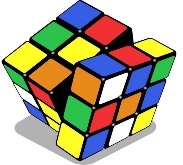 ΠΛΑΤΦΟΡΜΑ 21+: ΕΡΓΑΣΤΗΡΙΑ ΔΕΞΙΟΤΗΤΩΝ        ΣΧΕΔΙΟ ΔΡΑΣΗΣ ΤΟΥ ΤΜΗΜΑΤΟΣ ΣΧΟΛΙΚΟΥ ΕΤΟΥΣ 2022-2023Σελ. 1Σχολείο:Δημοτικό Σχολείο Νέων ΡόδωνΤάξη:Ε΄Τμήμα:_Αριθμός μαθητών:14Συνολικός αριθμός εκπαιδευτικών που συνεργάζονται:1Στοιχείαεκπαιδευτικών (Ονομ/νυμο,Ειδικότητα):Όλγα Υψηλάντη ΠΕ 70 (Δασκάλα)Βασικός προσανατολισμός του ετήσιου Σχεδίου Δράσης (ανάγκες μαθητών/τριών, όραμα σχολείου)Βασικός προσανατολισμός του ετήσιου Σχεδίου Δράσης (ανάγκες μαθητών/τριών, όραμα σχολείου)Τέσσερις κύκλοι μας <<μαθαίνουν>> τη ζωήΤέσσερις κύκλοι μας <<μαθαίνουν>> τη ζωήΣΧΕΔΙΟ ΔΡΑΣΗΣ ΤΟΥ ΤΜΗΜΑΤΟΣ ΣΧΟΛΙΚΟΥ ΕΤΟΥΣ 2020-21ΣΧΕΔΙΟ ΔΡΑΣΗΣ ΤΟΥ ΤΜΗΜΑΤΟΣ ΣΧΟΛΙΚΟΥ ΕΤΟΥΣ 2020-21Σελ. 2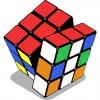 Θεματικός Κύκλος:Ζω καλύτερα- Ευ ζηνΕπιμέρους Θεματικές Ενότητες/Υποενότητες:……………………………………………………………………………………………………………………Τίτλος/τίτλοι προγραμμάτων:Ψυχική και Συναισθηματική Υγεία - ΠρόληψηΟ δικός μας τίτλος: Tα παραμύθια της γιαγιάς πάνε σχολείο…Στόχοι Σχεδίου ΔράσηςΣτόχος μας είναι τα παιδιά να μάθουν να συνερ-
γάζονται αλλά και να διαφωνούν, να εκφράζουν τις
διαφωνίες τους με σεβασμό στην προσωπικότητα του άλλου και γενικότερα, με τρόπο δημιουργικό, που θα εξελίσσει το ίδιο το παιδί αλλά και την ομάδα και θα βοηθήσει στη συνοχή της.Παράλληλα, τα παιδιά μαθαίνουν με έναν τρόπο ευχάριστο και δημιουργικό. Θεωρούμε λοιπόν ότι, η ενίσχυση της συναισθηματικής και κοινωνικής ανάπτυξης των παιδιών και κυρίως η βελτίωση των
διαπροσωπικών τους σχέσεων, ανήκει στους βασικότερους στόχους της πρόληψης των εξαρτήσεωνκαι της προαγωγής της ψυχοκοινωνικής υγείας
τους.Κύριος στόχος μας είναι, αφού τα παιδιά γίνουν ομάδα, να τους δοθεί η δυνατότητα μέσα από το συμβολισμό και τους μηχανισμούς ταύτισης και
προβολής των παραμυθιών, να κατανοήσουν τονεαυτό τους και τους άλλους και να διαπραγματευτούν θέματα που τα απασχολούν στην καθημερινότητά τους, ασκώντας παράλληλα τη δημιουργικότητα και τη φαντασία τους.Ως εργαλείο πρόληψης, το παραμύθι, αποσκοπεί στο να προσεγγίσουν τα παιδιά ζητήματα, όπως η συνεργασία, η διαφορετικότητα, η συλλογικότητα, η λήψη αποφάσεων, η επίλυση συγκρούσεων, η ατο-
μική και κοινωνική ευθύνη κ.α., συμβάλλοντας έτσι στην ψυχοκοινωνική ανάπτυξή τους. Το παραμύθι, έχει ως σκοπό:
- να ψυχαγωγήσει τα παιδιά, να τους τραβήξει το ενδιαφέρον, να τους γεμίσει με εικόνες, να τους
διεγείρει τη φαντασία, - να ταυτιστούν με τους ήρωες ή τις ηρωίδες, 
- να τους εισάγει σε κόσμους μυθικούς, ονειρικούς, όπου τα πάντα είναι εφικτά.
Το παραμύθι καλλιεργεί το πνεύμα των παιδιών, τα βοηθάει να ξεκαθαρίζουν τα συναισθήματά τους, να αντιλαμβάνονται τις δυσκολίες και ταυτόχρονα προτείνει λύσεις στα προβλήματά τους.
Κάνει το αδύνατο δυνατό. Τα παραδοσιακά παραμύθια εντυπωσιάζουν ταπαιδιά, γίνονται ένας τρόπος μάθησης γι’ αυτά, διότι είναι ο λαϊκός πολιτισμός του τόπου μας και παράλληλα Στόχοι σχετικά με ψυχοκοινωνικές 
δεξιότητες:- Να αναπτυχθεί η φαντασία και κατά συνέπειαη δημιουργικότητα των μαθητών. - Να κοινωνικοποιηθούν μέσα από τη συμμετοχή τους σε ομαδικές εργασίες.- Να έρθουν σε επαφή με διαχρονικές αξίες.
- Να μάθουν να συνεργάζονται για να φέρουνεις πέρας τις εργασίες τους.
- Να αναλαμβάνουν πρωτοβουλίες.
- Να συναποφασίζουν.
- Να μπαίνουν στη θέση του άλλου- Ενσυναίσθηση.
- Να αναπτύξουν την κριτική τους σκέψη
- Να μάθουν να λένε όχι
- Να αναζητούν λύσεις. 
- Να αντιδρούν στη βία.
- Να απομυθοποιήσουν τυχόν φόβους, τέρατα,δράκους, μάγισσες κ.λ.π των παραδοσιακών παραμυθιών και να τους αποδώσουν χιουμοριστική -
ανάλαφρη διάσταση.- Να ενισχυθεί η ικανότητα τους για πράξη, μέσααπό την ενθάρρυνση και την ασφάλεια της ομάδας.- Να δουλεύουν για την επίτευξη του στόχου τους με υπομονή και επιμονή.- Να σέβονται τη διαφορετικότητα. - Να λαμβάνουν αποφάσεις.
- Να επιλύουν δημιουργικά συγκρούσεις. 
- Να κατανοήσουν τι σημαίνει θετική εικόνα εαυτού - Αυτοεκτίμηση.
- Να κατανοήσουν ότι δεν υπάρχουν καλά και κακά συναισθήματα, αλλά λειτουργικές ή μη λειτουργικές αντιδράσεις-συμπεριφορές σαν αποτέλε-
σμα της διαχείρισης αυτών των συναισθημάτων.- Να αναγνωρίζουν τα συναισθήματα τους και να συνειδητοποιήσουν την αξία της έκφρασής τους.- Να διαχειρίζονται τα έντονα συναισθήματα όπως φόβος, θυμός κ.α. με τρόπο δημιουργικό.- Να μάθουν να επικοινωνούν με λόγια όσα σκέφτονται και κάνουν, και να διαπραγματεύονται τις ιδέες τους.- Να αναγνωρίσουν το σημαντικό ρόλο ανάληψης της ατομικής και κοινωνικής ευθύνης στην πορεία προς την ενηλικίωσής τους. Μαθησιακοί στόχοι
- Να μάθουν να χειρίζονται την ελληνική γλώσσα, χρησιμοποιώντας ρήματα, επίθετα, συνδέσμους κλπ.- Να αναπτύξουν τον προφορικό τους λόγο 
- Να αναπτυχθεί η αισθητική τους καλλιέργεια.
- Να αντιληφθούν τα μαθηματικά ως εργαλείο επίλυσης προβλημάτων στον πραγματικό κόσμο, να συνδέσουν την αφηρημένη γλώσσα τους με τη γλώσσα της καθημερινής επικοινωνίας και να εξοι-
κειωθούν μαζί της. - Να διερευνήσουν την έννοια του αριθμού και των διαδικασιών αρίθμησης και μέτρησης.- Να κατανοήσουν έννοιες χωρικές και χρονικές
- Να μπορούν να οργανώνουν και να επεξεργάζονται τα δεδομένα που τους δίνονται.
- Να γίνουν ενεργοί θεατές,αλλά και να εμπλακούν στο σχεδιασμό μιας παράστασης.
- Να αναπτύξουν όλες τις δυνατότητες της λογοπλασίας, του χιούμορ τους, και του ρυθμού.
- Να ακροαστούν και να απαγγείλουν, να παραγάγουν ποιητικό λόγο ελεύθερα, χωρίς περιορισμούς- Να καλλιεργηθεί το μουσικό κριτήριο, ώστε απολαμβάνοντας και δημιουργώντας μουσική και ρυθμό τα ίδια τα παιδιά, να αποκτήσουν ισόρροπη ψυχική και πνευματική ανάπτυξη.- Να δημιουργηθεί ευχάριστο κλίμα στην τάξη με σκοπό ο ρυθμός να συμβάλλει στην μέγιστη επικοινωνία των παιδιών μεταξύ τους αλλά και των παιδιών με τον/την εκπαιδευτικό.Ακολουθία εργαστηρίωνΑκολουθία εργαστηρίωνΕργαστήριο 1ΑφόρμησηΦέρνουμε στο σχολείο ένα μπαούλο και λέμε ότι το βρήκαμε το πρωί έξω από την εξώπορτα. Το παίρνουμε μέσα το ανοίγουμε και αρχίζουμε να ψάχνουμε. Βρίσκουμε παλιές φωτογρα-φίες, παλιά κεντήματα, ένα κομπολόϊ του παππού,κουβάρια,παλιά ρούχα και
ένα κιτρινισμένο βιβλίο. Αρχίζουμε να το ξεφυλλίζουμε. ΄Εχει παραδοσιακά παραμύθια.
Μια φορά κι΄ έναν καιρό, σε μια χώρα μακρινή που τη λέγαν Ευτοπία,ζούσε ένας μάγος, ο Ρυθμός, και μια μάγισσα, η Αξία. Και οι δύο κρατούσαν
το μαγικό τους ραβδί το «Μέτρον Άριστον».Τους άρεσαν πολύ τα παραμύθια, μα περισσότερο τους άρεσε να τα αφη-
γούνται στα παιδιά.Εμείς μάθαμε ότι αυτά τα παραμύθια είναι μαγικά, γι΄αυτό και αρέσουν
τόσο πολύ στα παιδιά και ζητήσαμε να μας τα στείλουν.Ο μάγος Ρυθμός και η μάγισσα Αξία, με μεγάλη χαρά μας τα έστειλαν και
μας είπαν ότι αυτά γίνονται μαγικά όταν τα παιδιά που τα ακούνε- κάθονται στο μαγικό κύκλο, 
- γνωρίζονται καλύτερα και 
- φτιάχνουν όλοι, μαζί και με τον/τη δασκάλα τους, ένα συμβόλαιο παρα-μυθοσυμπεριφοράς, το υπογράφουν και το τηρούν. 
Ο κύκλος που καθόμαστε είναι μαγικός, και στο κέντρο του υπάρχει πάντατο μαγικό ραβδί το «Μέτρον Άριστον» που στέλνουν οι δύο μάγοι μαζί με τα
παραμύθια. Όποιοι δεν τηρούν το συμβόλαιο της παραμυθοσυμπεριφοράς, έχουν την
επιλογή να βγουν από το μαγικό κύκλο, και να χάσουν τη μαγεία του παρα-
μυθιούΕργαστήριο 2Αφήγηση 
Κόκκινη κλωστή δεμένη…. Ξετυλίγεται από την/τον παιδαγωγό στην αρχή ένα κουβάρι, το οποίο αρχίζει να τυλίγει πάλι καθώς ξεκινά
την αφήγηση και το μαζεύει μαζί με το τέλος του παραμυθιού…
Αφήγηση ή ανάγνωση παραμυθιού. 
Στη συνέχεια μπορούμε να ρωτήσουμε αν άρεσε στους μαθητές το παραμύθι και να γίνει μια πρώτη συζήτηση για τους χαρακτήρες του παραμυθιού και τους ρόλους του.Στην ολομέλεια
Ζητάμε από τους μαθητές να εντοπίσουν, σε ποια σημεία του παραμυθιού υπάρχει φόβος –απογοήτευση - λύπη - συνεργασία – χαρά –
ικανοποίηση. 
Εργαστήριο 3Χωρισμός σε ομάδες Χωρίζουμε σε ομάδες των πέντε ατόμων. Κάθε
ομάδα ζωγραφίζει όποια σκηνή της άρεσε περισσότερο και την παρουσιάζει στην ολομέλεια της τάξης.
Στη συνέχεια οι σκηνές που επέλεξε η κάθε ομάδα, μπορούν να γίνουν κόμικς. Τα παιδιά κολλούν τους ήρωες που ζωγράφισαν σε χαρτί και σε
«συννεφάκια» γράφουν τους διαλόγους.Εργαστήριο 4Διαγωνισμός καλύτερης ζωγραφιάς. 
Ψηφίζουμε ποια ζωγραφιά αρέσει στους περισσότερους
Η ομάδα που κέρδισε αναπαριστά με παντομίμα ό,τι θέλει από το παραμύθι. Μιλάμε για συναισθήματα
Μετά την παντομίμα, μιλάμε για τα συναισθήματα. Τα ταξινομούμε σε δύο κατηγορίες.
- Αυτά που μας κάνουν και αισθανόμαστε όμορφα- Αυτά που μας δυσκολεύουν
- Μιλάμε για τις αλλαγές που γίνονται στο σώμα μας ανάλογα με το
συναίσθημα που νιώθουμε.Εργαστήριο 5Δημιουργία λίστας των συναισθημάτων. 
Χωρίζουμε σε ομάδες των 4 ή 5 ατόμων. Τα παιδιά γράφουν τη λέξη και δίπλα ζωγραφίζουν την αντίστοιχη φατσούλα. Κατασκευή παζλ των συναισθημάτων 
Τα παιδιά στις ίδιες ομάδες γράφουν σε χρωματιστά χαρτόνια τα συναισθήματα που συναντήσαμε στο παραμύθι και φτιάχνουν το παζλ
των συναισθημάτων.Εργαστήριο 6Κατασκευή των ηρώων – αφήγηση αλλιώς.
Κάθε παιδί έχει μία φωτογραφία του (τους το έχουμε ζητήσει από την προηγούμενη μέρα). Ζητάμε από τα παιδιά να κολλήσουν τη φωτο-
γραφία τους και να φτιάξουν τον ήρωα του παραμυθιού που θα ήθελαν να εμψυχώσουν. Στη συνέχεια ζητάμε από τα παιδιά να
αφηγηθούν την ιστορία «με δικό τους τρόπο». Μπορούν να αλλάξουν γεγονότα, να την εμπλουτίσουν με δράση, να αλλάξουν το τέλος κ.λ.π.
Εναλλακτικά η δραστηριότητα αυτή μπορεί να γίνει ως εξής: Τα μισά παιδιά να αναπαριστούν τους ήρωες του παραμυθιού και να αφηγούν-
ται την ιστορία, απαντώντας σε ερωτήσεις που θα τους κάνουν, τα άλλα μισά παιδιά σε ρόλο δημοσιογράφου (ανά ζεύγη).Εργαστήριο 7Δημιουργία σουπλά.
Σε χαρτί Α3 ζωγραφίζουν ό,τι τους άρεσε περισσότερο.Προσαρμογές για τη συμμετοχή και την ένταξη όλων των μαθητών/τριώνΤο πρόγραμμα είναι προσαρμοσμένο στις ανάγκες των μαθητών. Επιδιώκεται η βιωματική τους συμμετοχή. Τέλος, όπου κρίνεται απαραίτητο, το υλικό δίνεται σε πολύγλωσση μορφή.Φορείς και άλλες συνεργασίες που θαεμπλουτίσουν το πρόγραμμά μαςΚέντρο Πρόληψης Χαλκιδικής «ΠΝΟΗ»Τελικά προϊόντα που παρήχθησαν από τους/τις μαθητές/τριες κατά τηδιάρκεια των εργαστηρίωνΘα συμπληρωθεί με το πέρας του προγράμματος.Εκπαιδευτικό υλικό καιεργαλεία που παρήχθησαν από τους/τις μαθητές/τριες κατά τη διάρκεια τωνεργαστηρίωνΘα συμπληρωθεί με το πέρας του προγράμματος.Αξιολόγηση - Αναστοχασμός πάνω στην υλοποίησηΣυμπλήρωση ερωτηματολογίου για την αυτοαξιολόγηση και αξιολόγηση του προγράμματοςΕκδηλώσεις διάχυσης και Συνολική αποτίμηση τηςυλοποίησης της υποδράσηςΓια τις εκδηλώσεις διάχυσης προτείνεται να επιλέξουν τα παιδιά κάποιες από τις δραστηριότητες ή το παραγόμενο υλικό τους και να οργανώσουν μια εκδήλωση · για μαθητές άλλων τάξεων του σχολείου· για τους γονείς · για την τοπική κοινωνία